CONCURSO PÚBLICO 02/2023HOMOLOGAÇÃOA PREFEITURA DO MUNICÍPIO DE SALTINHO, usando de suas atribuições legais, do Edital do Concurso Público nº 02/2023 para provimento do seguinte cargo público: Professor de Educação Infantil e dos Anos Iniciais do Ensino Fundamental I; Professor de Ensino Fundamental PII – Educação Física e Professor de Ensino Fundamental PII – Inglês.FAZ SABER que, após cumprimento de todas as etapas previstas, prazos recursais e a conclusão dos trabalhos, resolve;HOMOLOGAR -  o referido Concurso Público, para os cargos acima, conforme as publicações efetuadas no site www.saltinho.sp.gov.br, no Jornal Oficial do Município de Saltinho (www.imprensaoficialmunicipal.com.br), no Diário Oficial do Município de Piracicaba (https://diariooficial.piracicaba.sp.gov.br) e no jornal “O Regional” (https://oregionalonline.com.br) e nos murais da Prefeitura do Município de Saltinho/SP localizada na Avenida 07 de Setembro, 1733- Centro – Saltinho/SP.A relação segue abaixo em ordem de classificação por cargo.Saltinho/SP, 03 de janeiro de 2024.HÉLIO FRANZOL BERNARDINO- Prefeito do Municipal –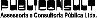 Saltinho/SP, 03 de janeiro de 2024.HÉLIO FRANZOL BERNARDINO- Prefeito do Municipal –CONCURSO PÚBLICO Nº 2/2023ANEXO I - CLASSIFICAÇÃO FINAL - GERAL01 - Prof Ed Infantil e dos Anos Iniciais do Ensino Fund I01 - Prof Ed Infantil e dos Anos Iniciais do Ensino Fund I01 - Prof Ed Infantil e dos Anos Iniciais do Ensino Fund I01 - Prof Ed Infantil e dos Anos Iniciais do Ensino Fund I01 - Prof Ed Infantil e dos Anos Iniciais do Ensino Fund I01 - Prof Ed Infantil e dos Anos Iniciais do Ensino Fund I01 - Prof Ed Infantil e dos Anos Iniciais do Ensino Fund I01 - Prof Ed Infantil e dos Anos Iniciais do Ensino Fund I01 - Prof Ed Infantil e dos Anos Iniciais do Ensino Fund I01 - Prof Ed Infantil e dos Anos Iniciais do Ensino Fund I01 - Prof Ed Infantil e dos Anos Iniciais do Ensino Fund I01 - Prof Ed Infantil e dos Anos Iniciais do Ensino Fund IClassificaçãoInscriçãoCandidatoDisciplinasDisciplinasDisciplinasDisciplinasDisciplinasNota Prova ObjetivaNota Prova de TítulosNota FinalData NascimentoClassificaçãoInscriçãoCandidatoLPCGALECPCENota Prova ObjetivaNota Prova de TítulosNota FinalData Nascimento1200737794JULIANA PETRINI PONTES24247686808/02/19882200742256LUCIMEIRE PAULINO FRANCO FURLAN15247686805/09/19793200733824MAYARA FERNANDA CAPUTTO SILVA152376426614/02/19914200738831CRISTIANE APARECIDA ZACARONI BASTOS SILVA05228656510/09/19855200734334CAROLINA DENILO MARCELO12147636313/12/19986200731647GIULIA ROBERTA BARROSO034276126313/05/19987200741679IARA ROBERTA SILVA MARCONATTO021286026211/10/19758200734437RAQUEL PRADO SANTOS22237626211/07/19769200735249ADRIANE MARGARETE BUCCIOLOTTI FERRAZ15327626231/03/197010200733133ISABELLE RAQUEL SOARES22346626227/06/200211200740446ERICA MARIA CASARIN022376016114/09/197912200741241NAIARA LIMA SOUZA GONZAGA01256616114/05/198913200742067AMANAY GIOVANONI SIRICO23246616102/11/199214200734210EDICLEIA DE OLIVEIRA LOPES FERNANDES021375826008/03/198715200732409ADRIANA PEDROSO PELLEGRINI13246606015/03/198116200740001TAMIRES GOMES DA SILVA LIMA141465916028/08/199117200736741CAROLINE GIOVANINI14227595924/09/199918200737758CRISTIANE PEREIRA DA SILVA MENDONCA03246595906/05/197819200741110ANA PAULA DE SOUZA ORSINI03246595914/01/198820200732248BRUNA CAVALCANTE PINTO25345595909/03/198821200739861PRISCILLA PELEGRINOTI041275625820/05/199222200740597JESSICA ROSARIO GOMES15236585819/11/199323200741320ERICA FERNANDA STOCCO FRASSON224265625807/02/199224200731998DENISE STENICO BUNHO13445585825/04/196625200741996JANICE DA SILVA CASSITA34245575726/10/196326200741062MIRIAM AMSTALDEN12146575708/06/199527200738703KAREN CRISTINA ROSA DE OLIVEIRA03146575710/10/200128200732983LUCIANA GONCALVES BORSATO030465525705/09/197029200731659BIANCA VALERIA MARCONATO222365615712/01/199330200736380JESSICA GARCIA PONTES05236575710/01/199731200734985ANDRESA REGINA PEREIRA151365615717/04/197632200734257TAIS DE MORAIS BARBOSA DA ROCHA11037565613/09/199333200735533DANIELE MIKHAEL HILAL IGNACIO13236565627/06/198134200740208ANDREIA DE LIMA MORAIS24136565614/05/198235200732699ISABELLY CAROLINE PEREIRA FERREIRA24136565622/08/200036200736515ANA PAULA PEREZ131365425617/08/197737200737766LIGIA BENTO LEITE250175325518/07/198838200735541JULIANA CAVALLARI BORGES03236555506/01/198439200742108MARIELE VANESSA LIBERATO03236555524/02/198440200736126LUCILENE MARIZZA DE MATTOS DE OLIVEIRA131365415516/08/197541200735506DANIELA APARECIDA DOS SANTOS34145555528/11/198142200742159ALESSANDRA DA SILVA ALVES342355325518/11/198243200734329SIMONE APARECIDA ALMEIDA FREGUGLIA22217545414/05/198344200742167JANAINA DA SILVA LIMA PLATNER02236545422/11/199245200733591RONIVALDO DA SILVA BEZERRA13136545429/12/198846200733170TAIS BA DA SILVA CAPARELI13136545405/01/198947200740654ISABELA MARTIN MUNIZ31245545415/05/200148200740792SARA APARECIDA PRADO DA ROCHA221455225402/08/200049200733445GABRIELA APARECIDA COSTA LONGO041455225422/10/199850200737662VALERIA CABRAL DA SILVA GARCIA233355315419/09/199151200731085SHIRLENE MURIEL ZAMPAULO03136535308/01/199052200732998MONIQUE GABRIELA MINELLI JANTIM14036535312/05/198953200737622EDILAINE ALINE DOS SANTOS14036535302/04/199154200736827ELISANGELA CRISTINA TONUSSI PADOVEZE122265125314/04/197755200733314EDENIZE FERNANDES231265125310/08/197456200735274ZILDA APARECIDA HENRIQUE ALVES32145535308/08/198257200733376LUCIA CRISTINA PRUDENTE ARTHUR14145535326/03/197558200737317MARIELE DE LIMA BACHEGA041455215324/08/199959200738277DIOGO LUIS VITTI12354535305/04/198360200736374ALINE BARBOSA DE LIMA SCHIAVOLIN11136525204/10/198461200735526CLARISSA CRISTINA PASPARDELLI CAMOLESI13226525207/10/198762200737932MONICA CALDERAN MARTIM24126525231/03/200063200738682TATIANE DA SILVA LARANJEIRAS15126525211/04/198264200737052SUELEM VIEIRA BASTOS230455115203/11/198365200733211LUCIANE ROCHA CORDEIRO13335525231/10/198266200732644CAIQUE DA NOBREGA OLIVEIRA35135525216/08/198867200736328WASHINGTON FERNANDES DA SILVA SAMPAIO12226515110/11/197568200737883VANESSA DA COSTA BARBOZA03226515109/03/199969200737300DANIELE DIACOVO23126515126/11/197770200731543MARIA CLARA PIVA GONCALVES131265015126/01/199671200736854JOSIANE APARECIDA DOS SANTOS23316515107/05/198872200734339DEBORA MARIA DINIZ12145515122/10/197873200734344INES CRISTINA CAMARGO BENTTENMULLER130455015123/03/197474200737987LARISSA GALLI CORRER12335515126/04/200175200733677FRANCIELE GONZALEZ03335515110/01/199176200739579FLAVIA ALVES DE OLIVEIRA32235515119/02/199077200741084CARLOS CONSOLMAGNO JUNIOR23235515112/03/198678200741825ERIVANIA GUIMARAES BEZERRA RUFINO14235515130/01/197779200739291CRISTIANI LUCIA DOS SANTOS TAVARES241355015118/06/197380200731503FLAVIO DE OLIVEIRA DA COSTA25135515115/10/198381200735416MARCIA DOS SANTOS FRANCO25135515125/04/198882200733245LARISSA GABRIELE MESSIAS02226505011/11/199783200739665JAQUELINE BATISTA DOS SANTOS22126505028/10/198684200742184DAIANE CAROLINI STOPPA DE LIMA22126505012/05/198885200735344JHENIFER FERNANDA RODRIGUES FERREIRA PEREIRA13126505006/06/200086200732693AUGUSTA BARREIRO BARBOSA04126505025/04/198887200736699MARIANA USBERTI SARTORELLI24216505004/01/198588200735722ANDRESSA FERNANDA ANTUNES DE SOUZA13045505027/11/199089200739476THAIS FLEURY SUNHIGA RODRIGUES24135505025/08/198702 - Prof de Ensino Fund PII – Educação Física02 - Prof de Ensino Fund PII – Educação Física02 - Prof de Ensino Fund PII – Educação Física02 - Prof de Ensino Fund PII – Educação Física02 - Prof de Ensino Fund PII – Educação Física02 - Prof de Ensino Fund PII – Educação Física02 - Prof de Ensino Fund PII – Educação Física02 - Prof de Ensino Fund PII – Educação Física02 - Prof de Ensino Fund PII – Educação Física02 - Prof de Ensino Fund PII – Educação Física02 - Prof de Ensino Fund PII – Educação Física02 - Prof de Ensino Fund PII – Educação FísicaClassificaçãoInscriçãoCandidatoDisciplinasDisciplinasDisciplinasDisciplinasDisciplinasNota Prova ObjetivaNota Prova de TítulosNota FinalData NascimentoClassificaçãoInscriçãoCandidatoLPCGALECPCENota Prova ObjetivaNota Prova de TítulosNota FinalData Nascimento1200734859VINICIUS RAI OLIVEIRA ALVES22246606001/10/19962200733554JULIO CESAR BENTO22037585807/08/19963200738401SIDNEY REGINALDO DA COSTA24155585815/03/19764200735054BIANCA GOMES SOARES11046545403/09/19965200735766MATHEUS CAMOLESI01245515112/10/197903 - Prof de Ensino Fund PII – Inglês03 - Prof de Ensino Fund PII – Inglês03 - Prof de Ensino Fund PII – Inglês03 - Prof de Ensino Fund PII – Inglês03 - Prof de Ensino Fund PII – Inglês03 - Prof de Ensino Fund PII – Inglês03 - Prof de Ensino Fund PII – Inglês03 - Prof de Ensino Fund PII – Inglês03 - Prof de Ensino Fund PII – Inglês03 - Prof de Ensino Fund PII – Inglês03 - Prof de Ensino Fund PII – Inglês03 - Prof de Ensino Fund PII – InglêsClassificaçãoInscriçãoCandidatoDisciplinasDisciplinasDisciplinasDisciplinasDisciplinasNota Prova ObjetivaNota Prova de TítulosNota FinalData NascimentoClassificaçãoInscriçãoCandidatoLPCGALECPCENota Prova ObjetivaNota Prova de TítulosNota FinalData Nascimento1200736555ISADORA PADOVEZE32359858521/03/19952200733340ERIKA DE CARVALHO42457767602/05/19823200733951MIRIAM AMSTALDEN43148737308/06/19954200732988ADALMIR MARTINS ALVES321476526731/10/19955200742031KELSSEN KELLEN SANCHEZ DE SOUZA34256676727/09/19856200738987CASSIA PACHECO BATAGIN FONTOLAN31057666616/08/19787200731655BIANCA VALERIA MARCONATO533456016112/01/19938200739862TATIANE CRISTINA TOMIETTO12145515121/05/19879200737114GABRYEL SOTOPIETRO FERREIRA MARTINS31045505009/05/199710200739813ADILSON GRANDINO22235505021/12/1967PREFEITURA MUNICIPAL DE SALTINHOCONCURSO PÚBLICO Nº 2/2023ANEXO II - CLASSIFICAÇÃO FINAL - CANDIDATO COM DEFICIÊNCIA01 - Prof Ed Infantil e dos Anos Iniciais do Ensino Fund I01 - Prof Ed Infantil e dos Anos Iniciais do Ensino Fund I01 - Prof Ed Infantil e dos Anos Iniciais do Ensino Fund I01 - Prof Ed Infantil e dos Anos Iniciais do Ensino Fund I01 - Prof Ed Infantil e dos Anos Iniciais do Ensino Fund I01 - Prof Ed Infantil e dos Anos Iniciais do Ensino Fund I01 - Prof Ed Infantil e dos Anos Iniciais do Ensino Fund I01 - Prof Ed Infantil e dos Anos Iniciais do Ensino Fund I01 - Prof Ed Infantil e dos Anos Iniciais do Ensino Fund I01 - Prof Ed Infantil e dos Anos Iniciais do Ensino Fund I01 - Prof Ed Infantil e dos Anos Iniciais do Ensino Fund I01 - Prof Ed Infantil e dos Anos Iniciais do Ensino Fund I01 - Prof Ed Infantil e dos Anos Iniciais do Ensino Fund IOrdemClassificaçãoInscriçãoCandidatoDisciplinasDisciplinasDisciplinasDisciplinasDisciplinasNota Prova ObjetivaNota Prova de TítulosNota FinalData NascimentoOrdemClassificaçãoInscriçãoCandidatoLPCGALECPCENota Prova ObjetivaNota Prova de TítulosNota FinalData Nascimento15200734334CAROLINA DENILO MARCELO12147636313/12/1998